             Medlemsavgift 2022/2023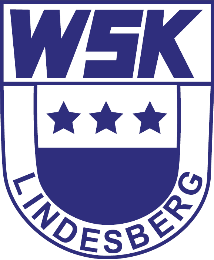 Betalning sker till WSK Lindesbergs bankgiro 326–2243.Vid betalning ange namn, personnummer och lagtillhörighet.Om en spelare är aktiv i flera lag, ska avgiften betalas för den serie spelaren deltar i som är högst rankad.Familj innebär 2 vuxna och alla barn i hushållet upp till 18 år.Stödmedlem går in gratis på alla A-lagsmatcher under säsongen.Om en spelare enbart avser att delta på träningar och inte några matcher behöver den ej betala licensavgiften.Vid frågor kontakta din ledare eller mejla till: info@wsklindesberg.seExempel:Familj: 2 vuxna, varav en seniorspelare, 1 barn klass-spel, 1 barn poolspel, 1 barn innebandyskolaFamiljemedlemsskap = 1000 kr                                Träningsavgift                    Licensavgiftsenior                           560 kr                                 340 krklass-spel                     200 kr                                 150 krpoolspel                        50 kr                                    50 krinnebandyskola             0 kr                                        0 kr                                       810 kr                                  540 krSumma: 1000+810+540=2350 krAtt betala för familjen 2350 krMedlemsavgiftTräningsavgiftLicensTotaltSenior400 kr560 kr340 kr1300 krJunior400 kr410 kr340 kr1150 krKlass-spel400 kr200 kr150 kr750 krPoolspel400 kr50 kr50 kr500 krInnebandyskola200 kr0 kr0 kr200 krMotion 400 kr400 krFamilj1000 kr1000 krStödmedlem300 kr300 kr